СОБРАНИЕ ПРЕДСТАВИТЕЛЕЙ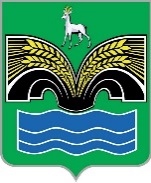 СЕЛЬСКОГО ПОСЕЛЕНИЯ ХИЛКОВОМУНИЦИПАЛЬНОГО РАЙОНА КРАСНОЯРСКИЙСАМАРСКОЙ ОБЛАСТИЧЕТВЕРТОГО СОЗЫВАПРОЕКТРЕШЕНИЕот __________ 2024 года № ____О внесении изменений в Порядок увольнения (освобождения от должности) лиц, замещающих муниципальные должности в органах местного самоуправления сельского поселения Хилково муниципального района Красноярский Самарской области, в связи с утратой доверияВ соответствии со статьей 13.1 Федерального закона от 25.12.2008 № 273-ФЗ «О противодействии коррупции», Собрание представителей сельского поселения Хилково муниципального района Красноярский Самарской области РЕШИЛО:1. Внести в Порядок увольнения (освобождения от должности) лиц, замещающих муниципальные должности в органах местного самоуправления сельского поселения Хилково муниципального района Красноярский Самарской области, в связи с утратой доверия, утвержденный решением Собрания представителей сельского поселения Хилково муниципального района Красноярский Самарской области от 30.04.2020 № 16, следующие изменения:1) подпункт 1 пункта 3 дополнить словами «, за исключением случаев, установленных федеральными законами»;2) подпункт 2 пункта 3 изложить в следующей редакции:«2) непредставления сведений о своих доходах, об имуществе и обязательствах имущественного характера, а также о доходах, об имуществе и обязательствах имущественного характера своих супруги (супруга) и несовершеннолетних детей, представления заведомо неполных сведений, за исключением случаев, установленных федеральными законами, либо представления заведомо недостоверных сведений, если иное не установлено федеральными законами;»;3) подпункт 6 пункта 3 дополнить словами «, за исключением случаев, установленных федеральными законами».2. Опубликовать настоящее решение в газете «Красноярский вестник» и разместить на официальном сайте Администрации муниципального района Красноярский Самарской области в разделе Поселения /Сельское поселение Хилково/.3. Настоящее решение вступает в силу со дня его официального опубликования.Председатель Собрания представителей сельского поселения Хилково муниципального района Красноярский Самарской области _______________ В.Г. БалабановаГлава сельского поселения Хилковомуниципального районаКрасноярский Самарской области_____________ О.Ю. Долгов